Na záchodcíchPojďte nahlédnout do světa sexu prostřednictvím seriálu Na záchodcích. Důležité téma, o kterém se vyplatí mluvit, a to Zuzana s Terézií (hlavní protagonistky seriálu) rozhodně dělají.Tento pracovní list je určen pro vyučující na 2. stupni ZŠ nebo vyučující středních škol, metodiky prevence a výchovné poradce. Je doprovodným materiálem seriálu Na záchodcích – nabízí základní informace o tom, jak se seriálem můžete pracovat. Najdete zde doplňující informace k tématům, přehled dílů s tématy a obecné poznámky k použití příslušných metodických listů. Před začátkem práce na jakémkoliv tématu sexuální výchovy doporučujeme pročíst si naše BOZP sexuální výchovy (odkaz).BOZP sexuální výchovy ___________________________________________________O seriáluSeriál má celkem 10 dílů, každý díl má 9–13 minut. Můžete si vybrat pro vaši práci se třídou třeba jen jeden nebo dva. Nebo možná zařadíte v průběhu školního roku díly všechny. Ať už se rozhodnete jakkoliv, doporučujeme dopředu vidět všechny díly. Vaši žáci totiž možná u jednoho dílu nezůstanou a je dobré mít přehled, co ještě mohli vidět.Seriál doporučujeme ideálně pro žáky 9. tříd ZŠ a studenty středních škol. Některá témata mohou být vhodná i dříve, ale jejich zpracování zde odpovídá prezentaci pro starší děti/mladé dospělé.Seriál je hodně otevřený – jak slovem, tak obrazem. Pro někoho z vás to může být příliš. Pokud usoudíte, že je to pro vás příliš otevřené, zvažte, zda chcete videa skutečně použít. Necítíte-li se dobře vy, bude pro vás obtížné s žáky pracovat na jednotlivých úkolech.Použití tohoto seriálu nedoporučujeme ve třídě, kde aktuálně probíhá šikana, popř. se řeší jiné závažné (vztahové) záležitosti. Samotné otevření témat sexuální výchovy může naopak i některé potíže odhalit – všímejte si proto reakcí žáků na videa i úkoly. Žáky do plnění úkolů nenuťte, případné zvláštní reakce řešte individuálně po výuce.Možná vás zarazí některé výrazy, které používají protagonistky seriálu – Proč říkají „člověk s vaginou“ a ne prostě žena?! Hetero-cis-normo… cože?! Zuzana a Terézia se v seriálu snaží být otevřené mnoha tématům a mnoha názorům a s tím souvisí i používání korektního jazyka. Ne všichni lidé narození s vaginou se cítí být ženami a ne všichni lidé narození s penisem se cítí být muži. V současné době je téma sexu, sexuality a genderu velmi otevřené, a tak se setkáváme stále častěji s minoritami a názory, o kterých jsme dříve neslyšeli. I proto je důležité jednotlivým pojmům rozumět. Tento jazyk je ohleduplný i k osobám, které se cítí být nebinární, polysexuální apod. (více v metodickém listu pro sedmý díl – LGBTQI+).POZOR: I názory současných sexuologů se v něčem liší. Navíc některé pojmy jsou dané politicky spíše než medicínsky, ale to neznamená, že by byly méně „validní“. Jsou zkrátka používané a je dobré se v tom orientovat. Fakt, že něco je „pouze“ otázka subjektivního prožívání, neznamená automaticky, že je to o něco méně důležité než věci pozorovatelné ve fyziologii a anatomii. Zároveň je ale vhodné mít na paměti, že ani mnozí přední odborníci se v některých věcech neshodnou (např. někteří sexuologové nebinární osoby vnímají pouze jako přechodnou fázi, nikoliv jako trvalý stav) a přístup k jednotlivým otázkám sexuality se v průběhu historie již mnohokrát změnil (viz např. dekriminalizace homosexuality).O metodických listech a práci s nimiKaždý metodický list obsahuje:zadání pro žáky,pokyny pro vyučující,případná upozornění na rizika či otázky, které se mohou v rámci tématu objevit,základní informace o tématu (resp. odkazy, kde informace získat),slovníček používaných pojmů (českých i anglických).Úkoly pro žáky jsou označeny ikonkami.  označuje úkol zaměřený na faktické informace. označuje úkol na zamyšlení/názory. V některých případech se objevují obě značky společně. Kurzivou jsou označeny informace pro vyučující. Úkoly jsou velmi často skupinové – není-li uvedeno jinak, volte spíše menší smíšené skupinky (cca 5–6 žáků).K druhému dílu jsou připraveny metodické listy dva, tak aby bylo možné obsáhnout celou šíři problematiky rizik pohlavního styku. Naopak u pátého a šestého dílu je list jen jeden, protože oba díly se věnují obdobnému tématu.Všechny listy byly zpracovány k daným dílům seriálu. Jejich použití (celých listů či jednotlivých úkolů) bez videa není doporučené. Pokud přesto chcete některý z listů (úkolů) použít bez souvisejícího videa, ověřte si, že žáci tím nepřijdou o podstatné informace obsažené ve videu.Slovníček v tomto dokumentu obsahuje všechny pojmy (zkratky) pro všechna videa, řazeno abecedně. Slovníček u jednotlivých listů obsahuje podstatné pojmy (zkratky) pro dané video/téma, řazeno tak, jak se objevují ve videu. Vždy se ujistěte, že (nejpozději v závěru výuky) všichni žáci rozumí všem pojmům uvedeným ve slovníčku pro dané téma. Porozumění je základem pochopení, myšlení a vhodného chování.  Autor: Tereza Lubasová
Toto dílo je licencováno pod licencí Creative Commons [CC BY-NC 4.0]. Licenční podmínky navštivte na adrese [https://creativecommons.org/choose/?lang=cs].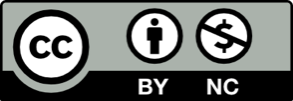 č.název dílutématametodické listy1První sexprvní sexPrvní sex2Sex a jeho rizikarizika sexuantikoncepcepohlavně přenosné chorobyAntikoncepcePohlavně přenosné choroby3První menstruacepubertamenstruaceMenstruace a puberta4Mít rád sebe i vlastní těloideály, přijetí sebe samasociální sítěIdeály a realita5Vulva, klitoris a orgasmusženské pohlavní orgányKlitoris, penis a spol.6Mýty o penisu versus realitamužské pohlavní orgányKlitoris, penis a spol.7Sexuální orientace a genderová identitagender, sexuální orientace, sexuální identitaLGBTQI+8Porno versus realitapornografiePorno9Jak bojovat proti kultuře znásilnění?sexuální násilí a agreseChovejme se k sobě slušně10Jak si užít sexsex a sexuální praktikySex může být fajnSLOVNÍČEKSLOVNÍČEKANÁLNÍ STYK (SEX)pohlavní styk – penis pronikající do konečníkuASEXUALITAabsence sexuální touhy (od nezájmu až po odpor)BAZÁLNÍ TEPLOTAhodnota tělesné teploty používaná při výpočtu plodných a neplodných dní, měří se v pochvě, každý den ve stejnou dobuBDSMBD – bondage, disciplína (tresty), DS – dominance, submise, SM – sadismus, masochismussexuální preference všech/některých těchto praktik BISEXUALITAsexuální přitažlivost jedné osoby k mužům i ženámBLUE BALLStzv. bolest koulí, odb. epididymální hypertenzejde o stav, kdy při prodlužovaném sexuálním vzrušení bez ejakulace dochází k bolestivosti varlat, v extrémním případě k jejich zmodráníBODY NEUTRALITYneutrální postoj k vlastnímu i cizímu těluBODY SHAMINGzesměšňování, zostuzování, ztrapňování těla jiného člověkaCATCALLINGpokřikování, obtěžování, gesta, hvízdání atp.CISHET ...muži/ženy, kteří jsou heterosexuální a ztotožňují se se svým přiřazeným genderemCISGENDERmuži/ženy, kteří se ztotožňují se svým přiřazeným genderemČOKODÍRKAslangový název pro anální otvorDICK PICS(nevyžádané) zasílání obrázků mužských pohlavních orgánůDRAG QUEENmuž, který se pro umělecké/zábavné účely stylizuje do role ženy(nesouvisí se sexuální orientací a nejde o transsexualitu!)EJAKULACEvýstřik semene (ejakulátu)EREKCEztopoření penisu („postaví se“)EROTOGENNÍ ZÓNAčásti těla, jejichž stimulace vyvolává sexuální vzrušeníFETIŠerotické zaměření na věci nebo části těla (často např. latex, nohy,...)FREE BLEEDINGvolné krvácení (volná menstruace) – menstruační krev volně vytékáGAYmuž, kterého přitahují jiní mužiGENDER (GENDEROVÁ IDENTITA)pociťovaná příslušnost k určitému pohlaví, kategorie „muži a mužské“ a „ženy a ženské“HETERONORMATIVITApředpoklad, že normální je být heterosexuálníHETEROSEXUALITAsexuální a partnerská preference osob opačného pohlavíINTERSEX(UALITA)osoba, jejíž pohlavní orgány (vnitřní či vnější) nejsou typické (při narození či později může mít jedinec např. znaky obou pohlaví)KINK sexuální praktika, která není považována za „běžnou“LESBAžena, kterou přitahují jiné ženyLGBTQIA+zkratka pro skupinu osob: lesby, gayové, bisexuálové, transsexuálové, queer, intersexuálové, asexuálové a dalšíMASTURBACEsebeuspokojení, dráždění vlastního těla za účelem sebeuspokojeníMIKROPENISdélka penisu je menší než minus 2 SD (směrodatná odchylka) normy podle věku, podle jiné definice můžeme za mikropenis považovat penis menší než 4 cm v ochablém stavu nebo menší než 7,5 cm v erekciNEBINÁRNÍ LIDÉlidé, kteří se necítí ani jako ženy, ani jako muži, stojí mimo toto duální rozdělení, taktéž označováni jako (gender)queer nebo genderově diverzníORÁLNÍ STYK (SEX)pohlavní styk – uspokojování pohlavních orgánů ústyORGASMUSvyvrcholení, intenzivní příjemný fyzický pocit, trvá krátcePANENSKÁ BLÁNA (= hymen) je slizniční řasa, která je kolem poševního otvoru žen, může ho částečně či zcela překrývatPANSEXUALITAsexuální přitažlivost jedné osoby k lidem, bez ohledu na jejich gender/pohlaví (zahrnuje i trans a queer osoby)PENETRACEprůnik, zde ve smyslu penetrativní sex, tj. penis do vaginyPENETRATIVNÍ SEXpohlavní styk – penis pronikající do vaginyPEPpostexpoziční profilaxe (léky podávané po předpokládaném setkání s virem)PMSpremenstruační syndrom (soubor tělesných a duševních příznaků, které se mohou objevit před začátkem menstruace)POLYSEXUALITAsexuální přitažlivost jedné osoby pouze k některým lidem (zahrnuje i trans a queer osoby)PREPpreexpoziční profylaxe (léky podávané před očekávaným setkáním s virem)QUEER (GENDER-QUEER)osoby, které se vymykají rozdělení na „mužské“ a „ženské“, popř. heterosexuální a homosexuální, taktéž NEBINÁRNÍ nebo FLUIDNÍ GENDERRAPE CULTUREtzv. kultura znásilnění, sociologický pojem popisující společnost, kde jsou sexuální násilí a nátlak brány jako něco normálníhoREVENGE PORNOsdílení sexuálně explicitních materiálů bez svolení osob zde zachycených, často jako následek rozchoduSELFLOVEsebeláska, láska k sobě za každých okolnostíSEXUÁLNÍ ORIENTACEsexuální a partnerská preference osob STALKINGnevhodné a nežádoucí chování, pronásledování, vynucování si kontaktu, sledování a sbírání informací o osoběSTDssexually transmitted diseases (alternativně STI – sexually transmitted infections)sexuálně přenosné chorobyTRANSGENDERpojem používaný pro označení lidí, kteří se necítí dobře v rámci svého biologického pohlaví (nemusí ale usilovat o jeho změnu)TRANSSEXUALITApojem používaný především lékaři pro označení stavu, kdy jedinec usiluje o změnu svého biologického pohlaví tak, aby byla v souladu s jeho pociťovaným genderemVANILLA SEXvanilkový sex, „běžný“ sex, často také ve smyslu „nuda“VASEKTOMIEmužská sterilizace, chirurgické přerušení chámovodů, trvaléVICTIM BLAMINGobviňování oběti (často, že útok „vyprovokovala“ nějakým chováním či oblečením)